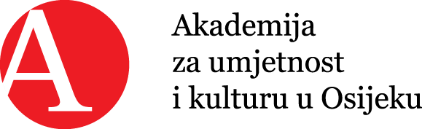 NAPUTAK ZA RAD STUDENTSKIH SAVJETNIKA NA AKADEMIJI ZA UMJETNOST I KULTURU U OSIJEKUSavjetnici studenata imenuju se svake godine za sve studente na preddiplomskoj i diplomskoj razini studija. Uloga studentskih savjetnika prvenstveno je savjetodavna – oni su na usluzi studentima za sva pitanja vezana uz studij, studentske obveze i studentski život. Savjetnicima je cilj i interes pomoći studentima u studiranju te doprinijeti uspješnosti tijekom studija.Obaveze savjetnika:- upoznaje studente sa svojom ulogom;- upoznaje studente s prostorima Akademije;- upoznaje studente s organizacijom Akademije i njezinih službi;- informira studente o studijskom programu;- pruža informacije o pravima i obvezama tijekom studija;- informira studente o aktivnostima i događanjima Akademije i Sveučilišta koja su vezana uz njihove nastavne i izvannastavne aktivnosti;- informira studente o međunarodnoj mobilnosti i upućuje nadležnim službama Akademije;- potiče studente na akademsko ophođenje;- pomaže studentima u tumačenju pravnih akata Akademije;- po potrebi upućuje na savjetovanje drugim službama Akademije, uredima ili institucijama na razini Sveučilišta i slično;- po potrebi posreduje prijedloge i mišljenja studenata Odsjecima ili upravi Akademije;- prati akademski i izvannastavni rad studenata; - predlaže pohvaljivanje iznimno uspješnih studenata.    Termini i mjesto održavanja savjetničkih konzultacijaSvaki savjetnik na raspolaganju je studentima u terminu konzultacija objavljenom na mrežnoj stranici Akademije, ali i u terminu koji prethodno mogu dogovoriti usmeno ili putem e-maila. Sastanci se održavaju u kabinetima, učionicama ili drugim prostorijama Akademije.Student/i i savjetnik sastaju se grupno najmanje dva puta godišnje, jednom u zimskom i jednom u ljetnom semestru. Po potrebi se dogovaraju i dodatni termini grupnih savjetovanja. Za individualne savjetničke konzultacije savjetnik se dogovara sa svakim studentom ponaosob. EvidencijaSavjetnik vodi evidenciju o dodijeljenim studentima (popis i kontakti studenata, skupne i individualne aktivnosti studenata, termini održanih grupnih i individualnih konzultacija) te jednom godišnje o rezultatima savjetničkog rada izvještava nadležnog prodekana. 